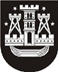 KLAIPĖDOS MIESTO SAVIVALDYBĖS TARYBASPRENDIMASDĖL KLAIPĖDOS MIESTO SAVIVALDYBĖS TARYBOS 2016 M. LIEPOS 28 D. SPRENDIMO NR. T2-196 „DĖL TURTO PERDAVIMO VALDYTI, NAUDOTI IR DISPONUOTI PATIKĖJIMO TEISE SAVIVALDYBĖS BIUDŽETINĖMS ĮSTAIGOMS“ PAKEITIMO 2016 m. lapkričio 24 d. Nr. T2-285KlaipėdaVadovaudamasi Lietuvos Respublikos vietos savivaldos įstatymo 18 straipsnio 1 dalimi, Klaipėdos miesto savivaldybės taryba nusprendžia:1. Pakeisti Klaipėdos miesto savivaldybės tarybos 2016 m. liepos 28 d. sprendimą Nr. T2-196 „Dėl turto perdavimo valdyti, naudoti ir disponuoti patikėjimo teise savivaldybės biudžetinėms įstaigoms“:1.1. pakeisti 3 punktą ir jį išdėstyti taip:„3. Perduoti Klaipėdos miesto savivaldybės nuosavybės teise ir šiuo metu Klaipėdos miesto savivaldybės kultūros centro Žvejų rūmų patikėjimo teise valdomas negyvenamąsias patalpas, adresu: Taikos pr. 70, Klaipėda (pastato, kuriame yra patalpos, unikalus Nr. 2198-1003-5016, žymėjimas plane – 1C3p, bendras perduodamas plotas – 478,96 kv. m), valdyti, naudoti ir disponuoti patikėjimo teise Klaipėdos miesto savivaldybės administracijai (1 priedas).“;1.2. pakeisti nurodyto sprendimo 1 priedą ir jį išdėstyti nauja redakcija (pridedama).2. Skelbti šį sprendimą Klaipėdos miesto savivaldybės interneto svetainėje. Savivaldybės merasVytautas Grubliauskas